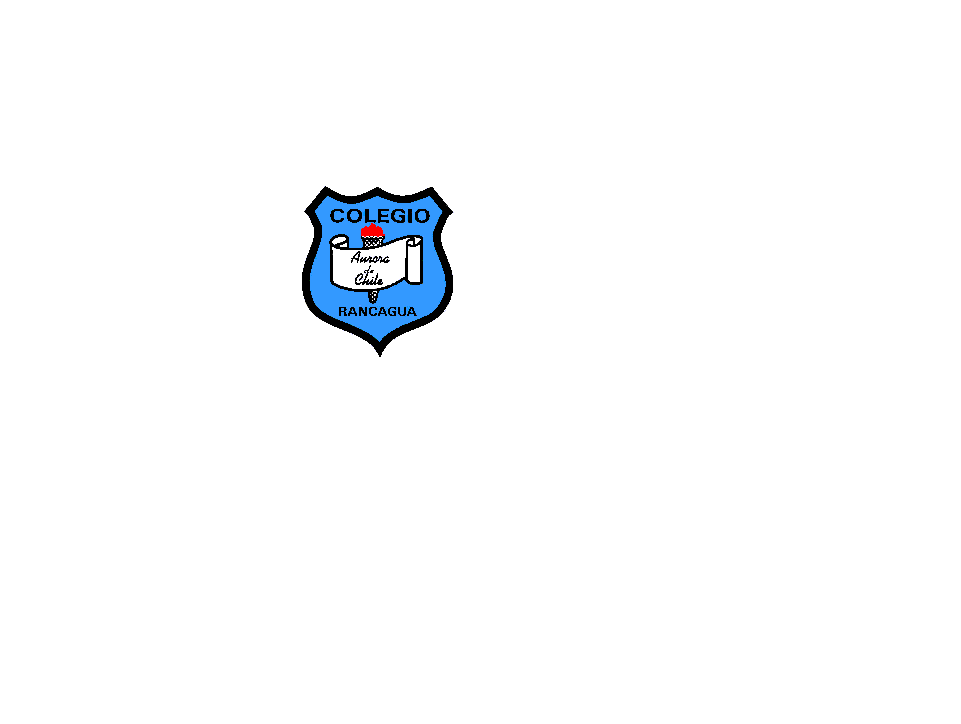 COLEGIO AURORA DE CHILE  CORMUN RANCAGUA 2020                                                                               English 4° grade worksheet                       N°3                         Lesson plan                                         Date: March 30thOA 1 Comprender textos leídos por un adulto o en formato audiovisual, breve y simple, como: rimas y chants; canciones; cuentos; diálogos.OA 6 Leer y demostrar comprensión de textos como cuentos, rimas, chants, tarjetas de saludo, instrucciones y textos informativos, identificando: ideas generales del texto; personajes y acciones; vocabulario aprendido, palabras conocidas y expresiones de uso muy frecuente (I want...; Here!Contenidos: Asignaturas escolares y días de la semanaOA de la semana: Hacer y responder preguntas sobre asignaturas escolares con el apoyo de imagenesHabilidades: comprensión de lectura, expresión escrita